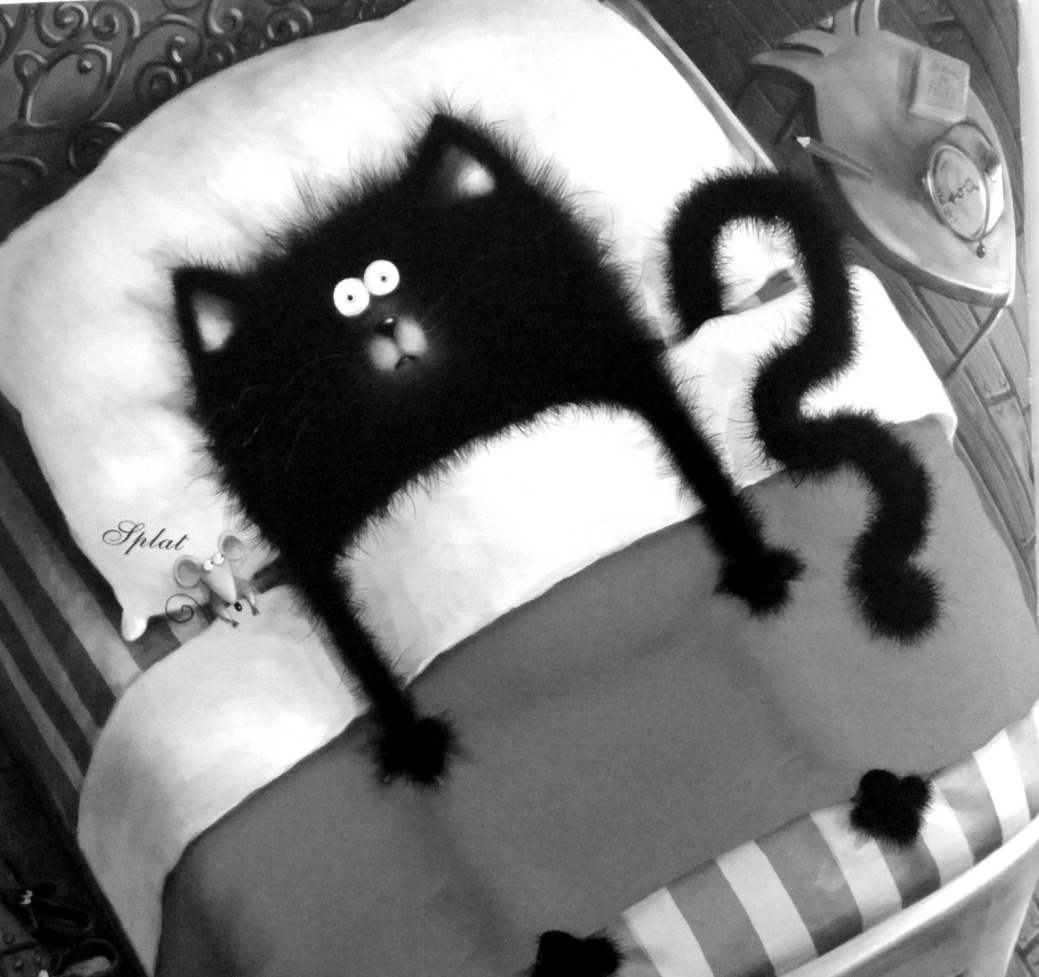 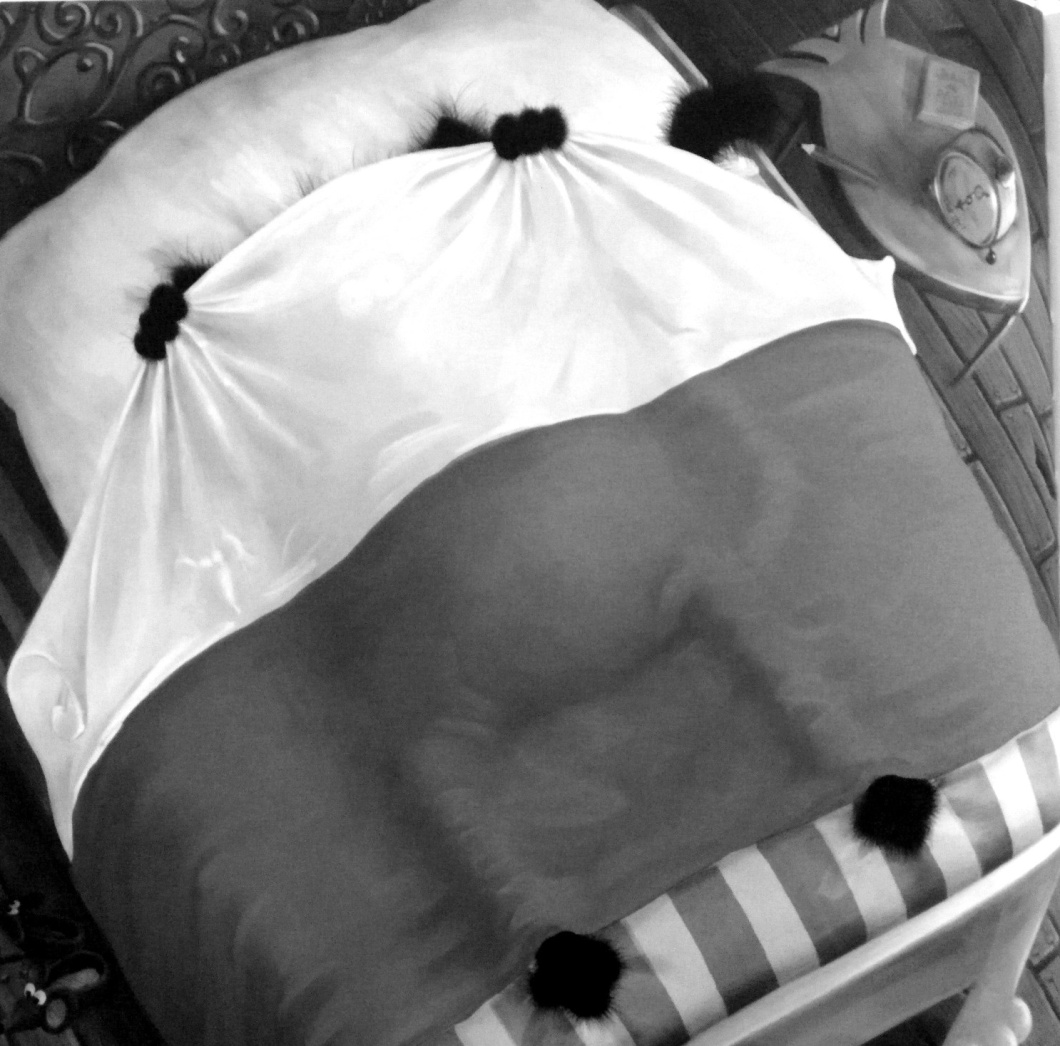 Splatneveutpasalleràl’écolel’écoleà veutpasneSplatallerl’écoleà veutpasneSplataller